Informacje o stypendiach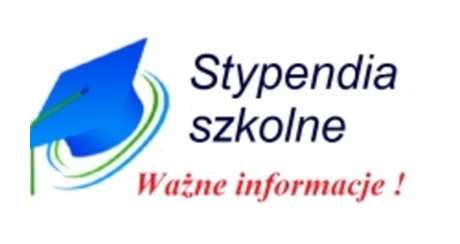 Informacje wstępne1. Możliwość ubiegania się o pomoc materialną dotyczy uczniów szkół oraz wychowanków ośrodków, aktualnie kształcących się, zamieszkałych na terenie Miasta Lublin, którzy nie ukończyli 24 roku życia.2. Wnioskodawcą powinien być: rodzic (prawny opiekun) – w wypadku ucznia niepełnoletniego; uczeń – jeśli ukończył w chwili składania wniosku 18 lat; w szczególnych przypadkach dyrektor szkoły lub ośrodka.Stypendium szkolne może otrzymać uczeń, w którego rodzinie dochód na osobę nie przekracza 514 zł netto, A OD 1 PAŹDZIERNIKA 528ZŁ przy jednoczesnym wystąpieniu co najmniej 1 z poniżej wymienionych okoliczności:bezrobocia,niepełnosprawności,ciężkiej lub długotrwałej choroby,wielodzietności,braku umiejętności wypełniania funkcji opiekuńczo-wychowawczych,alkoholizmu lub narkomanii,rodziny niepełnej,zdarzenia losowego.Wnioski do pobrania u pedagoga szkolnego p.104Wnioski wraz z załącznikami należy składać u pedagoga p. 104do 17 września  2018r.PROSZĘ ZAPOZNAĆ SIĘ Z PONIŻSZYMI ZAŁĄCZNIKAMI: Przygotował(a) informację: A. Herda